Information från styrelsen för Burträsk FF 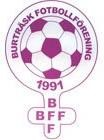 Styrelsen har haft ett antal möten under hösten med ledarna i föreningen för att skapa så bra förutsättningar som möjligt för att spela fotboll i Burträsk FF.Styrelsen har rekryterat Krister Nygren och Julia Berglund som tränare för A-laget inför kommande säsong och därmed har lag -08/-09 i dagsläget ingen tränare. Reglerna gällande seriespel har dessutom förändrats och detta innebär att lag -08 påverkas. De får inte dispens att spela match tillsammans med lag -09 och eftersom föreningen inte tillhandahåller ett utvecklingslag i dagsläget kommer spelarna från lag -08 inte kunna ingå i någon matchtrupp kommande säsong.Tanken utifrån dessa förändrade förutsättningar är att spelarna från lag -08 samt en del från lag -09 kommer att få träna tillsammans med A-laget (så som en del redan gör i dagsläget), men att lag -09 kommer att ingå i matchtrupp tillsammans med lag -10. Spelare födda -09/10/11 kommer träna tillsammans och hjälpas åt med seriespel i två serier; 
9-manna stor och 9-manna liten. 9-manna stor kommer att bli ett typ av utvecklingslag, vilket innebär att det krävs att man deltar aktivt på träningarna för att få möjlighet att kallas till match.Ansvariga tränare för spelare födda -09/10/11 är Nina Persson, Jenny Larsson, Robert Lövgren och Jonas Broady.Skulle ansvariga tränare se att det inte finns tillräckligt med spelare innan anmälan till seriespel i mars 2024 kommer de besluta om det blir spel i en serie eller två. Det är därför oerhört viktigt att tränarna får in närvaro/frånvaro inför träningar och matcher för att kunna planera på bästa sätt.Styrelsen vill också informera om att vi har fattat beslut om att göra en förändring i vår policy ”Alla spelar fotboll” för att följa Svenska fotbollsförbundets ”Fotbollens spela, lek och lär” rakt av. Det betyder att vi kommer skilja på barnfotboll och ungdomsfotboll på ett tydligare sätt framöver. Vi hänvisar till att läsa båda dokumenten för att få ett helhetsgrepp om hur vi tänker men gränsen går från barn till ungdom vid 13 års ålder.Vid lånande av spelare mellan lag är det inom barnfotbollen tränarna i utlånande lag som bestämmer vilka som ska delta vid match i andra lag. När de är 13 år och spelar ungdomsfotboll blir det ombytta regler och det är då tränarna i inlånande lag som bestämmer vilka spelare som behövs. /Styrelsen